Regulamin konkursu 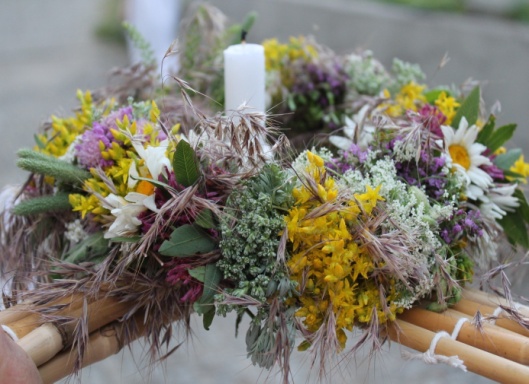 na wianek świętojańskiOrganizatorem konkursu jest: Gminny Ośrodek Kultury w Bliżynie.Celem konkursu jest: kultywowanie tradycji bliżyńskiej „Nocy Świętojańskiej”.Konkurs jest adresowany do wszystkich bez względu na wiek.Prace konkursowe powinny być pracami własnymi.Wianek powinien  być wykonany z naturalnych materiałów, zawierać zioła, kwiaty i świece. Wykonany wianek należy dostarczyć do Gminnego Ośrodka Kultury w Bliżynie w dniu 24 czerwca 2020 w godzinach 14.00 – 18.00.Do każdej pracy powinna być dołączona metryczka zawierająca: imię, nazwisko oraz kontakt telefoniczny.Oceny dostarczonych prac dokona Organizator - nagrodzonych zostanie pięć najładniejszych wianków spełniających warunki konkursu. Pozostali uczestnicy otrzymają upominki. Ocena Organizatora jest ostateczna i nie podlega dyskusji.Wianki przechodzą na własność Organizatora i zostaną  puszczone na wodę w dniu 24 czerwca  br. w godzinach 20.30 – 21.30 przez chętne osoby (mogą to być autorzy wianków).               Lista osób nagrodzonych zostanie umieszczona na stronie GOK i gminy Bliżyn.Z uwagi na sytuację epidemiczną przyznane nagrody i upominki  będzie można odebrać  indywidualnie w GOK od dnia 26 czerwca 2020w godzinach 8.00 – 16.00.Dostarczenie prac na konkurs jest równoznaczne z wyrażeniem zgody na warunki regulaminu, a także na przetwarzanie danych osobowychuczestników dla potrzeb działalności Organizatora.